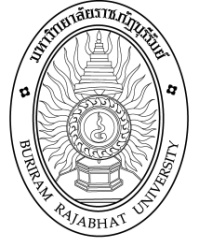 รายละเอียดของรายวิชา หมวดที่  1  ข้อมูลโดยทั่วไปหมวดที่  2  จุดมุ่งหมายและวัตถุประสงค์หมวดที่  3  ลักษณะและการดำเนินการหมวดที่  4  การพัฒนาการเรียนรู้ของนักศึกษาหมวดที่  5  แผนการสอนและการประเมินผล(ต่อ)หมวดที่  6  ทรัพยากรการเรียนการสอนหมวดที่  7  การประเมินและปรับปรุงการดำเนินการของรายวิชาชื่อสถาบันอุดมศึกษา  :  มหาวิทยาลัยราชภัฏบุรีรัมย์คณะ / สาขาวิชา : หลักสูตรครุศาสตรมหาบัณฑิต สาขาการบริหารการศึกษา  คณะครุศาสตร์  1.  รายวิชา  การประกันคุณภาพการศึกษารหัสวิชา  10666012.  จำนวนหน่วยกิต  3 (2-2-5)3.  หลักสูตรชื่อหลักสูตร        หลักสูตรครุศาสตรมหาบัณฑิต สาขาการบริหารการศึกษา  ประเภทของราย  วิชาวิชาบังคับ4.  อาจารย์ผู้สอน     1.อาจารย์ ดร.โกวิท  วัชรินทรางกูร     2.  อาจารย์ ดร.เผ่าพงษ์พัฒน์ บุญกะนันท์5.  ภาคการศึกษา/ชั้นปีที่เรียน     ภาคการศึกษา 3/25596.  รายวิชาที่ต้องเรียนมาก่อน  (Pre-requisite)   ไม่มี7.  รายวิชาที่ต้องเรียนพร้อมกัน  (Co-requisite)  ไม่มี8.  สถานที่เรียน  อาคารเรียน 15   มหาวิทยาลัยราชภัฏบุรีรัมย์9.  วันที่จัดทำหรือปรับปรุงรายละเอียดของรายวิชาครั้งล่าสุด     29  พฤษภาคม  2560จุดมุ่งหมายรายวิชา            1)  มีความรู้ ความเข้าใจที่เกี่ยวข้องกับแนวคิดเกี่ยวกับคุณภาพการศึกษา การประกันคุณภาพการศึกษา หลักการและกระบวนการในการประกันคุณภาพการศึกษา ระบบการประกันคุณภาพภายใน ระบบการประกันคุณภาพภายนอก การกำกับติดตามการประกันคุณภาพการศึกษา บทบาทของผู้บริหารในการประกันคุณภาพการศึกษา ระบบสารสนเทศเพื่อการประกันคุณภาพการศึกษา พัฒนาระบบประกันคุณภาพการศึกษา            2) สามารถนำผลการประกันคุณภาพการศึกษาไปใช้ พัฒนานวัตกรรมการประกันคุณภาพการศึกษา ลงมือฝึกทำโครงการและกรณีศึกษาหรืองานวิจัยการศึกษา และแนวปฏิบัติที่ดีเกี่ยวกับการประกันคุณภาพการศึกษา            3) มีเจตคติที่ดีต่อการประกันคุณภาพการศึกษา     2.  วัตถุประสงค์ในการพัฒนา/ปรับปรุงรายวิชา                -1.  คำอธิบายรายวิชา       แนวคิดเกี่ยวกับคุณภาพการศึกษา การประกันคุณภาพการศึกษา หลักการและกระบวนการในการประกันคุณภาพการศึกษา ระบบการประกันคุณภาพภายใน ระบบการประกันคุณภาพภายนอก การกำกับติดตามการประกันคุณภาพการศึกษา บทบาทของผู้บริหารในการประกันคุณภาพการศึกษา ระบบสารสนเทศเพื่อการประกันคุณภาพการศึกษา พัฒนาระบบประกันคุณภาพการศึกษา การนำผลการประกันคุณภาพการศึกษาไปใช้ นวัตกรรมการประกันคุณภาพการศึกษา การลงมือฝึกทำโครงการและกรณีศึกษาหรืองานวิจัยการศึกษา แนวปฏิบัติที่ดีเกี่ยวกับการประกันคุณภาพการศึกษา1.  คำอธิบายรายวิชา       แนวคิดเกี่ยวกับคุณภาพการศึกษา การประกันคุณภาพการศึกษา หลักการและกระบวนการในการประกันคุณภาพการศึกษา ระบบการประกันคุณภาพภายใน ระบบการประกันคุณภาพภายนอก การกำกับติดตามการประกันคุณภาพการศึกษา บทบาทของผู้บริหารในการประกันคุณภาพการศึกษา ระบบสารสนเทศเพื่อการประกันคุณภาพการศึกษา พัฒนาระบบประกันคุณภาพการศึกษา การนำผลการประกันคุณภาพการศึกษาไปใช้ นวัตกรรมการประกันคุณภาพการศึกษา การลงมือฝึกทำโครงการและกรณีศึกษาหรืองานวิจัยการศึกษา แนวปฏิบัติที่ดีเกี่ยวกับการประกันคุณภาพการศึกษา1.  คำอธิบายรายวิชา       แนวคิดเกี่ยวกับคุณภาพการศึกษา การประกันคุณภาพการศึกษา หลักการและกระบวนการในการประกันคุณภาพการศึกษา ระบบการประกันคุณภาพภายใน ระบบการประกันคุณภาพภายนอก การกำกับติดตามการประกันคุณภาพการศึกษา บทบาทของผู้บริหารในการประกันคุณภาพการศึกษา ระบบสารสนเทศเพื่อการประกันคุณภาพการศึกษา พัฒนาระบบประกันคุณภาพการศึกษา การนำผลการประกันคุณภาพการศึกษาไปใช้ นวัตกรรมการประกันคุณภาพการศึกษา การลงมือฝึกทำโครงการและกรณีศึกษาหรืองานวิจัยการศึกษา แนวปฏิบัติที่ดีเกี่ยวกับการประกันคุณภาพการศึกษา1.  คำอธิบายรายวิชา       แนวคิดเกี่ยวกับคุณภาพการศึกษา การประกันคุณภาพการศึกษา หลักการและกระบวนการในการประกันคุณภาพการศึกษา ระบบการประกันคุณภาพภายใน ระบบการประกันคุณภาพภายนอก การกำกับติดตามการประกันคุณภาพการศึกษา บทบาทของผู้บริหารในการประกันคุณภาพการศึกษา ระบบสารสนเทศเพื่อการประกันคุณภาพการศึกษา พัฒนาระบบประกันคุณภาพการศึกษา การนำผลการประกันคุณภาพการศึกษาไปใช้ นวัตกรรมการประกันคุณภาพการศึกษา การลงมือฝึกทำโครงการและกรณีศึกษาหรืองานวิจัยการศึกษา แนวปฏิบัติที่ดีเกี่ยวกับการประกันคุณภาพการศึกษา2.  จำนวนชั่วโมงที่ใช้ต่อภาคการศึกษา2.  จำนวนชั่วโมงที่ใช้ต่อภาคการศึกษา2.  จำนวนชั่วโมงที่ใช้ต่อภาคการศึกษา2.  จำนวนชั่วโมงที่ใช้ต่อภาคการศึกษาบรรยายสอนเสริมการฝึกปฏิบัติ/งานภาคสนาม/การฝึกงานการศึกษาด้วยตนเอง30 ชั่วโมงต่อภาคการศึกษา-30 ชั่วโมงต่อภาคการศึกษา75 ชั่วโมงต่อสัปดาห์3.  จำนวนชั่วโมงต่อสัปดาห์ที่อาจารย์ให้คำปรึกษาและแนะนำทางวิชาการแก่นักศึกษาเป็นรายบุคคล       -  อาจารย์ประจำรายวิชาประกาศเวลาให้คำปรึกษา       -  นักศึกษาจองวันเวลาล่วงหน้าหรือมาพบตามนัด        - อาจารย์จัดเวลาให้คำปรึกษาเป็นรายบุคคล/กลุ่มตามต้องการ โดยกำหนดไว้ 2 ชั่วโมงต่อสัปดาห์3.  จำนวนชั่วโมงต่อสัปดาห์ที่อาจารย์ให้คำปรึกษาและแนะนำทางวิชาการแก่นักศึกษาเป็นรายบุคคล       -  อาจารย์ประจำรายวิชาประกาศเวลาให้คำปรึกษา       -  นักศึกษาจองวันเวลาล่วงหน้าหรือมาพบตามนัด        - อาจารย์จัดเวลาให้คำปรึกษาเป็นรายบุคคล/กลุ่มตามต้องการ โดยกำหนดไว้ 2 ชั่วโมงต่อสัปดาห์3.  จำนวนชั่วโมงต่อสัปดาห์ที่อาจารย์ให้คำปรึกษาและแนะนำทางวิชาการแก่นักศึกษาเป็นรายบุคคล       -  อาจารย์ประจำรายวิชาประกาศเวลาให้คำปรึกษา       -  นักศึกษาจองวันเวลาล่วงหน้าหรือมาพบตามนัด        - อาจารย์จัดเวลาให้คำปรึกษาเป็นรายบุคคล/กลุ่มตามต้องการ โดยกำหนดไว้ 2 ชั่วโมงต่อสัปดาห์3.  จำนวนชั่วโมงต่อสัปดาห์ที่อาจารย์ให้คำปรึกษาและแนะนำทางวิชาการแก่นักศึกษาเป็นรายบุคคล       -  อาจารย์ประจำรายวิชาประกาศเวลาให้คำปรึกษา       -  นักศึกษาจองวันเวลาล่วงหน้าหรือมาพบตามนัด        - อาจารย์จัดเวลาให้คำปรึกษาเป็นรายบุคคล/กลุ่มตามต้องการ โดยกำหนดไว้ 2 ชั่วโมงต่อสัปดาห์1. คุณธรรม  จริยธรรม   1.1  คุณธรรมและจริยธรรมที่ต้องพัฒนาพัฒนาผู้เรียนตามคุณลักษณะของหลักสูตรดังนี้          1. ตระหนักในคุณค่าคุณธรรม จริยธรรม ธรรมาภิบาล และซื่อสัตย์สุจริต          2. มีวินัย ตรงต่อเวลา และมีความรับผิดชอบต่อตนเองและสังคม          3. สามารถทำงานเป็นทีมและสามารถแก้ไขปัญหาความขัดแย้งและลำดับความสำคัญของปัญหาได้          4. เคารพสิทธิและรับฟังความคิดเห็นของผู้อื่น  รวมทั้งเคารพในคุณค่าและศักดิ์ศรีของความเป็นมนุษย์          5. เคารพกฎระเบียบและข้อบังคับต่างๆ ขององค์กรและสังคมวิธีการสอน         1.  อภิปรายและแสดงความคิดเห็นถึงการความสำคัญของคุณธรรมจริยธรรม         2.  จัดกิจกรรมเสริมการเรียนรู้ / กิจกรรมนอกห้องเรียนเพื่อฝึกการมีวินัย ตรงต่อเวลา และ             มีความรับผิดชอบ         3.  มอบหมายงานให้มีการศึกษาค้นคว้าเป็นรายบุคคลและรายกลุ่มเพื่อฝึกการทำงานเป็นทีม และ             แสดงความคิดเห็นของเพื่อนร่วมกลุ่มวิธีการประเมินผล         1. การเข้าชั้นเรียนและการมีส่วนร่วม         2. การสังเกตพฤติกรรม การตรงต่อเวลา ความรับผิดชอบการรับฟังความคิดเห็น และการให้ความร่วมมือในการจัดกิจกรรม2.  ความรู้     2.1  ความรู้ที่ต้องได้รับ แนวคิดเกี่ยวกับคุณภาพการศึกษา การประกันคุณภาพการศึกษา หลักการและกระบวนการในการประกันคุณภาพการศึกษา ระบบการประกันคุณภาพภายใน ระบบการประกันคุณภาพภายนอก การกำกับติดตามการประกันคุณภาพการศึกษา บทบาทของผู้บริหารในการประกันคุณภาพการศึกษา ระบบสารสนเทศเพื่อการประกันคุณภาพการศึกษา พัฒนาระบบประกันคุณภาพการศึกษา การนำผลการประกันคุณภาพการศึกษาไปใช้ นวัตกรรมการประกันคุณภาพการศึกษา การลงมือฝึกทำโครงการและกรณีศึกษาหรืองานวิจัยการศึกษา แนวปฏิบัติที่ดีเกี่ยวกับการประกันคุณภาพการศึกษา      2.2 วิธีการสอน            1. ศึกษาเอกสารประกอบการสอน            2.บรรยาย            3. อภิปราย            4. ศึกษาค้นคว้าจากแหล่งต่าง ๆ             5. นำเสนอรายงานเป็นรายบุคคลและเป็นกลุ่ม            6. วิเคราะห์กรณีศึกษา      2.3 วิธีการประเมินผล             1. ประเมินผลชิ้นงาน              2. ประเมินพฤติกรรมการมีส่วนร่วมในกิจกรรม             3. ประเมินการนำเสนอความรู้ประกอบการใช้สื่อต่างๆ              4. ทดสอบย่อย              5. สอบกลางภาค             6. สอบปลายภาค3.  ทักษะทางปัญญาทักษะทางปัญญาที่ต้องพัฒนาพัฒนาความสามารถในการคิดอย่างเป็นระบบ มีการวิเคราะห์ เพื่อการป้องกันและแก้ไขปัญหาอย่างสร้างสรรค์     3.2  วิธีการสอน           1. มอบหมายงานให้ไปศึกษาค้นคว้าและนำเสนอผลการศึกษา          2. วางแผนปฏิบัติกิจกรรมต่าง ๆ ในรายวิชา          3. อภิปรายกลุ่ม           4. วิเคราะห์กรณีศึกษาวิธีการประเมินผล           1. ประเมินผลจากชิ้นงาน  และงานที่ได้รับมอบหมาย          2. ประเมินผลจากกรณีศึกษา           3. สอบกลางภาคและปลายภาค โดยข้อสอบที่เน้นการใช้สถานการณ์ที่ให้วิเคราะห์4.  ทักษะความสัมพันธ์ระหว่างบุคคลและความรับผิดชอบทักษะความสัมพันธ์ระหว่างบุคคลและความรับผิดชอบที่ต้องพัฒนา           1. การเข้าชั้นเรียน  ความสนใจ การแสดงความคิดเห็นและการมีส่วนร่วม           2. การสร้างสัมพันธภาพระหว่างผู้เรียนด้วยกัน           3. ความเป็นผู้นำและผู้ตามในการทำงานเป็นทีม           4. การพึ่งตนเองโดยการเรียนรู้ด้วยตนเอง และมีความรับผิดชอบทำงานที่ได้รับมอบหมายให้  ครบถ้วนตามกำหนดเวลา           5. การรับฟังความคิดเห็นของผู้อื่นวิธีการสอน1. การทำงานเป็นกลุ่ม การปฏิบัติหน้าที่และความรับผิดชอบในกลุ่ม              2. การแลกเปลี่ยนเรียนรู้ และแลกเปลี่ยนข้อมูลระหว่างกลุ่ม            3. การปฏิบัติงานเป็นรายบุคคล           4. การนำเสนอผลงานวิธีการประเมินผล           1. ประเมินจากการมีส่วนร่วมในกิจกรรม           2. ประเมินผลพฤติกรรมการทำงานเป็นกลุ่ม5.  ทักษะการวิเคราะห์เชิงตัวเลข การสื่อสาร และการใช้เทคโนโลยีสารสนเทศ      5.1  ทักษะการวิเคราะห์เชิงตัวเลข การสื่อสาร และการใช้เทคโนโลยีสารสนเทศที่ต้องพัฒนา            1. การสื่อสารทั้งการพูด การฟัง การทำรายงานและนำเสนอในชั้นเรียน             2. การวิเคราะห์ข้อมูลจากกรณีศึกษา            3. การสืบค้นข้อมูลทางอินเทอร์เน็ต            4. การใช้เทคโนโลยีสารสนเทศในการสื่อสาร เช่น การส่งงานทางอีเมล์             5. การนำเสนอรายงานโดยใช้รูปแบบ เครื่องมือ และเทคโนโลยีที่เหมาะสม  วิธีการสอน             1. การศึกษาค้นคว้าด้วยตนเองจากแหล่งเรียนรู้ออนไลน์และสื่ออิเล็กทรอนิกส์               2. การนำเสนอผลงานด้วยวาจาประกอบสื่ออิเล็กทรอนิกส์              3. การนำเสนอผลการศึกษาค้นคว้าโดยการวิเคราะห์และสังเคราะห์ข้อมูลเชิงตัวเลข มีสถิติอ้างอิง จากแหล่งข้อมูลที่น่าเชื่อถือ              4. การส่งผลงาน  การตรวจสอบผลงาน และการแก้ไขผลงานทางอีเมล์ วิธีการประเมินผล1. ประเมินผลจากการส่งข้อมูลและชิ้นงาน              2. ประเมินผลจากการนำเสนอผลงาน              3. ประเมินผลจากการสังเกตพฤติกรรมในห้องเรียน1.  แผนการสอน1.  แผนการสอน1.  แผนการสอน1.  แผนการสอน1.  แผนการสอน1.  แผนการสอน1.  แผนการสอน1.  แผนการสอน1.  แผนการสอน1.  แผนการสอน1.  แผนการสอนสัปดาห์ที่หัวข้อ/รายละเอียดจำนวนชั่วโมง/ผู้สอนกิจกรรมการเรียนการสอนสื่อที่ใช้  การพัฒนาการเรียนรู้ของนักศึกษาการพัฒนาการเรียนรู้ของนักศึกษาการพัฒนาการเรียนรู้ของนักศึกษาการพัฒนาการเรียนรู้ของนักศึกษาการพัฒนาการเรียนรู้ของนักศึกษาการพัฒนาการเรียนรู้ของนักศึกษาสัปดาห์ที่หัวข้อ/รายละเอียดจำนวนชั่วโมง/ผู้สอนกิจกรรมการเรียนการสอนสื่อที่ใช้  1234561-2-  แนะนำและทำความเข้าใจเกี่ยวกับการเรียน การสอน-แนวคิดเกี่ยวกับคุณภาพการศึกษา การประกันคุณภาพการศึกษา- หลักการและกระบวนการในการประกันคุณภาพการศึกษา81. บรรยาย2. อภิปรายแสดงความคิดเห็นร่วมกัน1.PowerPoint2.  ใบความรู้3.  ใบงาน3-4- ระบบการประกันคุณภาพภายใน ระบบการประกันคุณภาพภายนอก - การกำกับติดตามการประกันคุณภาพการศึกษา81.  อภิปรายแลกเปลี่ยนความรู้และประสบการณ์2. กรณีศึกษา3. แบ่งกลุ่มนำเสนอแนวคิด1.PowerPoint2. ใบความรู้ /ใบงาน3. กรณีศึกษา5-6- บทบาทของผู้บริหารในการประกันคุณภาพการศึกษา - ระบบสารสนเทศเพื่อการประกันคุณภาพการศึกษา81.  ระดมความคิด2. แบ่งกลุ่มอภิปราย3. นำเสนอผลงาน1. อภิปรายกรณีศึกษา2. ใบสรุปกิจกรรม 3.  ใบประเมินการนำเสนอผลงาน7-8- การพัฒนาระบบประกันคุณภาพการศึกษา81.  บรรยาย / อภิปราย2. แลกเปลี่ยนความคิดเห็น1. ใบความรู้2. ใบงาน3. PowerPointสอบกลางภาคสอบกลางภาคสอบกลางภาคสอบกลางภาคสอบกลางภาคสอบกลางภาคสอบกลางภาคสอบกลางภาคสอบกลางภาคสอบกลางภาคสอบกลางภาคสัปดาห์ที่หัวข้อ/รายละเอียดจำนวนชั่วโมง/ผู้สอนกิจกรรมการเรียนการสอนสื่อที่ใช้  การพัฒนาการเรียนรู้ของนักศึกษาการพัฒนาการเรียนรู้ของนักศึกษาการพัฒนาการเรียนรู้ของนักศึกษาการพัฒนาการเรียนรู้ของนักศึกษาการพัฒนาการเรียนรู้ของนักศึกษาการพัฒนาการเรียนรู้ของนักศึกษาสัปดาห์ที่หัวข้อ/รายละเอียดจำนวนชั่วโมง/ผู้สอนกิจกรรมการเรียนการสอนสื่อที่ใช้  1234569-10-  การนำผลการประกันคุณภาพการศึกษาไปใช้8-  อภิปรายแสดงความคิดเห็นร่วมกัน-  นำเสนอ1. ใบความรู้2. ใบงาน3. PowerPoint11-12-  นวัตกรรมการประกันคุณภาพการศึกษา81. การบรรยาย2. การอภิปราย3. การมอบหมายงาน1. เอกสารประกอบการสอน2. สื่อมัลติมีเดียประกอบการสอน13-14- การลงมือฝึกทำโครงการและกรณีศึกษาหรืองานวิจัยการศึกษา81. บรรยายและอภิปราย2. มอบหมายงาน1.Power Point2. เอกสาร3. กรณีศึกษา4. ใบประเมินกิจกรรม15-16-  แนวปฏิบัติที่ดีเกี่ยวกับการประกันคุณภาพการศึกษา81.  แบ่งกลุ่มศึกษา 2.  นำเสนอผลการศึกษา 1.PowerPoint2. ผลงานการศึกษา3.แบบประเมินผลการทำงานกลุ่มสอบปลายภาคสอบปลายภาคสอบปลายภาคสอบปลายภาคสอบปลายภาคสอบปลายภาคสอบปลายภาคสอบปลายภาคสอบปลายภาคสอบปลายภาคสอบปลายภาค2.  แผนประเมินผลการเรียนรู้2.  แผนประเมินผลการเรียนรู้2.  แผนประเมินผลการเรียนรู้2.  แผนประเมินผลการเรียนรู้ผลการเรียนรู้วิธีการประเมินสัปดาห์ที่ประเมินสัดส่วนของการประเมินผล1.  คุณธรรม  จริยธรรมการเข้าชั้นเรียน การแต่งกาย การเอาใจใส่ตั้งใจเรียนในห้องเรียน)ตลอดภาคเรียน10 %2. ทักษะทางปัญญาคะแนนงานบุคคลตลอดภาคเรียน10 %3. ทักษะความสัมพันธ์ระหว่างบุคคลและความรับผิดชอบคะแนนงานกลุ่มตลอดภาคเรียน10 %4. ทักษะการวิเคราะห์เชิงตัวเลข  การสื่อสาร และการใช้เทคโนโลยีสารสนเทศคะแนนงานกลุ่ม(การนำเสนอหน้าชั้นเรียน)1410 %ความรู้การสอบกลางภาค820 %ความรู้การสอบปลายภาค1640 %รวมรวมรวม100%1.  เอกสารและแหล่งการเรียนรู้และข้อมูลแนะนำกระทรวงศึกษาธิการ. (2546). คู่มือการบริหารสถานศึกษาที่เป็นนิติบุคคล. กรุงเทพฯ : องค์การค้ารับส่งสินค้า        และพัสดุภัณฑ์ (ร.ส.พ.).วิจิตร ศรีสอ้าน. (2548). “การประกันคุณภาพการศึกษาที่มีคุณภาพ”. วารสารการประกันคุณภาพการศึกษา,         2(2), 1-4.สำนักวิชาการและมาตรฐานการศึกษา. (2549). แนวทางการประกันคุณภาพภายในสถานศึกษา. กรุงเทพฯ :         กระทรวงศึกษาธิการ.สำนักงานรับรองมาตรฐานและประเมินคุณภาพการศึกษา. (2548). ระบบการประกันคุณภาพการศึกษาตาม        เจตนารมณ์ของพระราชบัญญัติการศึกษาแห่งชาติ พ.ศ.2542. กรุงเทพฯ : สำนักงานรับรองมาตรฐาน        และประเมินคุณภาพการศึกษา.จำรัส ทองมาก. (2544). ปฏิบัติการประกันคุณภาพการศึกษา. กรงเทพฯ : ซันพริ้นติ้ง.เริงชัย จงพิพัฒนสุข. (2546). การประเมินและการประกันคุณภาพการศึกษา. กรุงเทพฯ : ไทยวัฒนาพานิช.สำนักงานคณะกรรมการการศึกษาแห่งชาติ. (2544). แนวทางการประกันคุณภาพภายในสถานศึกษา         เพื่อพร้อมรับการประเมินภายนอก. กรุงเทพฯ : สกายบุ๊กส์.สำนักงานรับรองมาตรฐานและประเมินคุณภาพภายนอก. (2553). คู่มือการประเมินภายนอกรอบ 3. กรุงเทพฯ :        สำนักงานรับรองมาตรฐานละประเมินคุณภาพภายนอก.กรมวิชาการ. (2550). การประกันคุณภาพการศึกษา. กรุงเทพฯ : โรงพิมพ์คุรุสภาลาดพร้าว.วารินทร์ สินสูงสุด. (2552). การประกันคุณภาพการศึกษา. พิมพ์ครั้งที่ 2. กรุงเทพฯ : สถาบันเพิ่มผลผลิต        บัณฑิตธรรม.วัลลภ กันทรัพย์. (2551). แนวคิดในการพัฒนาคุณภาพการศึกษา. พิมพ์ครั้งที่ 2. กรุงเทพฯ : ไทยวัฒนาพานิช.สำนักงานคณะกรรมการศึกษาชั้นพื้นฐาน. (2551). การประกันคุณภาพการศึกษา. กรุงเทพฯ : โรงพิมพ์คุรุสภา        ลาดพร้าว.สำนักนโยบายและแผนการศึกษา. (2553). การประกันคุณภาพภายในสถานศึกษา. กรุงเทพฯ : โรงพิมพ์        มหาวิทยาลัยธรรมศาสตร์.1.  กลยุทธ์การประเมินผลประสิทธิผลของรายวิชาโดยนักศึกษา       การประเมินประสิทธิผลในรายวิชาโดยนักศึกษา ได้นำแนวคิดและความเห็นจากนักศึกษาจาก        1.  การสนทนากลุ่มระหว่างผู้สอนและผู้เรียน        2.  การสังเกตพฤติกรรมของผู้เรียน       3.  แบบประเมินผู้สอน 2.  กลยุทธ์การประเมินการสอน      1.  ผลการสอน การดำเนินการจัดการเรียนการสอนที่สอดคล้องกับแผนบริหารการสอน       2.  การสังเกตการณ์การสอนของผู้ร่วมทีมสอน       3.  แบบประเมินผลการสอนที่เน้นผู้เรียนเป็นสำคัญ       4.  ผลสัมฤทธิ์ทางการเรียน3.  การปรับปรุงการสอน      1. ให้นักศึกษาคิดหากิจกรรม/โครงการที่รองรับการประกันคุณภาพการศึกษาให้หลากหลาย      2. เปิดโอกาสให้นักศึกษาได้ศึกษาค้นคว้าด้วยตนเองมากกว่านี้
      3. ควรมีการนำผลการวิจัยมาใช้ในกระบวนการประกันคุณภาพ